ПРОКУРАТУРА КИНЕЛЬ-ЧЕРКАССКОГО РАЙОНА ИНФОРМИРУЕТПо постановлению прокуратуры Кинель-Черкасского района к административной ответственности привлечен житель села Кротовка Н., опубликовавший в социальной сети «ВКонтакте» символику А.У.Е.В ходе проведенной прокурорской проверки установлено, что жителем с. Кротовка в социальной сети «Вконтакте» опубликованы изображения экстремисткой направленности, а именно изображения с надписью: «Жизнь ворам», а также символика А.У.Е. (Аббревиатура А.У.Е. «Арестантский уклад един»).Решением Судебной коллегии по административным делам ВС РФ от 17.08.2020 по делу № АКПИ20-514С деятельность криминального движения «Арестантское уголовное единство» («Арестантский уклад един», А.У.Е) признана запрещенной в РФ по мотивам экстремистской направленности.В соответствии со статьей 1 Федерального закона от 25.07.2002 № 114-ФЗ «О противодействии экстремистской деятельности» экстремистской деятельностью (экстремизмом) признается в том числе пропаганда и публичное демонстрирование нацистской атрибутики или символики либо атрибутики или символики, сходных с нацистской атрибутикой или символикой до степени смешения, либо публичное демонстрирование атрибутики или символики экстремистских организаций, публичное оправдание терроризма и иная террористическая деятельность.Частью 1 статьи 20.3 КоАП РФ установлена административная ответственность за пропаганду либо публичное демонстрирование нацистской атрибутики или символики, либо атрибутики или символики, сходных с нацистской атрибутикой или символикой до степени смешения, либо атрибутики или символики экстремистских организаций, либо иных атрибутики или символики, пропаганда либо публичное демонстрирование которых запрещены федеральными законами.По результатам рассмотрения постановления прокуратуры района виновное физическое лицо по решению Кинель-Черкасского районного суда привлечено к административной ответственности в виде штрафа 1000 рублей.16.07.2021ПРОКУРАТУРА КИНЕЛЬ-ЧЕРКАССКОГО РАЙОНА РАЗЪЯСНЯЕТВоспитываю детей одна, слышала по новостям, что с 01.07.2021 одинокие родители вправе получать социальную выплату, так ли это?Действительно, федеральным законом от 26.05.2021 № 151-ФЗ внесены изменения в Федеральный закон от 19.05.1995 «81-ФЗ «О государственных пособиях гражданам, имеющим детей».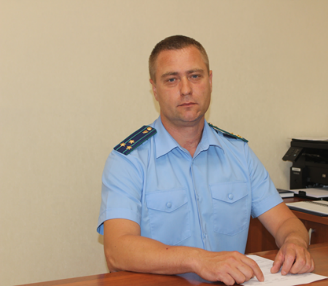 С 1 июля 2021 одинокий родитель, воспитывающий детей от 8 до 17 лет, имеет право на получение социальной выплаты при соблюдении следующих условий.Выплата предоставляется:- единственному родителю (т.е. второй родитель умер, пропал без вести, не вписан в свидетельство о рождении либо вписан со слов матери) или законному представителю в случае, если ребенок остался без попечения единственного родителя или обоих родителей в связи с их смертью;- родителям и законным представителям ребенка, в случаях, когда в отношении такого ребенка есть судебное решение о выплате алиментов вторым родителем; - размер среднедушевого дохода такой семьи не превышает величину прожиточного минимума на душу населения в субъекте Российской Федерации по месту жительства (пребывания) или фактического проживания заявителя.Предоставляется ли указанная выплата, если у меня несколько детей?В случае наличия в семье нескольких детей в возрасте от восьми до семнадцати лет указанное пособие выплачивается на каждого ребенка с единственным родителем или на каждого ребенка, в отношении которого предусмотрена на основании судебного решения уплата алиментов.Ежемесячное пособие на ребенка в возрасте от 8 до 17 лет выплачивается со дня достижения ребенком возраста 8 лет, если обращение за назначением указанного пособия последовало не позднее шести месяцев со дня достижения ребенком такого возраста, но не ранее чем с 1 июля 2021 года. В остальных случаях ежемесячное пособие на ребенка в возрасте от восьми до семнадцати лет выплачивается со дня обращения за назначением указанного пособия.Ежемесячное пособие на ребенка в возрасте от восьми до семнадцати лет устанавливается на 1 год и продлевается по заявлению.Куда я могу обратиться за назначением пособия?Заявление на пособие можно подать дистанционно – через портал Госуслуги или при личном посещении в территориальных отделениях Пенсионного фонда.Подраздел законодательства: социальная защита прав граждан, пенсионное право15.07.2021ОФИЦИАЛЬНОЕ ОПУБЛИКОВАНИЕРоссийская ФедерацияСамарская область, Кинель-Черкасский районсельское поселение ПодгорноеПОСТАНОВЛЕНИЕВ соответствии со статьей 78 Бюджетного кодекса Российской Федерации и постановлением Правительства Российской Федерации от 18 сентября 2020 года № 1492 «Об общих требованиях к нормативным правовым актам, муниципальным правовым актам, регулирующим предоставление субсидий, в том числе грантов в форме субсидий, юридическим лицам, индивидуальным  предпринимателям, а также физическим лицам - производителям товаров, работ, услуг, и о признании утратившими силу некоторых актов Правительства Российской Федерации и отдельных положений некоторых актов правительства Российской Федерации», ПОСТАНОВЛЯЮ:Утвердить прилагаемый Порядок предоставления субсидий гражданам, ведущим личное подсобное хозяйство, из бюджета сельского поселения Подгорное муниципального района Кинель-Черкасский Самарской области в целях возмещения части затрат в связи с производством сельскохозяйственной продукции в части расходов на содержание коров.2. Признать утратившим силу постановление администрации сельского поселения Подгорное муниципального района Кинель-Черкасский Самарской области от 21.10.2019г. № 109 «Об утверждении Порядка предоставления субсидий гражданам, ведущим личное подсобное хозяйство, из бюджета сельского поселения Подгорное муниципального района Кинель-Черкасский Самарской области в целях возмещения части затрат в связи с производством сельскохозяйственной продукции в части расходов на содержание коров».3. Опубликовать настоящее постановление в газете «Вестник Подгорного» и разместить на официальном сайте Администрации сельского поселения Подгорное муниципального района Кинель-Черкасский Самарской области.4. Контроль за выполнением настоящего постановления оставляю за собой.5. Настоящее постановление вступает в силу со дня его официального опубликования.Ю.С. Шурасьев, Глава сельского поселения ПодгорноеПРИЛОЖЕНИЕ                                                                                                к постановлению Администрации                                                                     сельского поселения Подгорное                                                                                               муниципального района Кинель-                                                                                               Черкасский Самарской области                                                                                                от 19.07.2021г № 67Порядок предоставления субсидий гражданам, ведущим личное подсобное хозяйство, из бюджета сельского поселения Подгорное муниципального района Кинель-Черкасский Самарской области в целях возмещения части затрат в связи с производством сельскохозяйственной продукции в части расходов на содержание коровОбщие положения1.1.Настоящий Порядок разработан в соответствии со статьей 78 Бюджетного кодекса Российской Федерации, постановлением Правительства Российской Федерации от 18 сентября 2020 года № 1492 «Об общих требованиях к нормативным правовым актам, муниципальным правовым актам, регулирующим предоставление субсидий, в том числе грантов в форме субсидий, юридическим лицам, индивидуальным  предпринимателям, а также физическим лицам - производителям товаров, работ, услуг, и о признании утратившими силу некоторых актов Правительства Российской Федерации и отдельных положений некоторых актов правительства Российской Федерации» и устанавливает порядок предоставления на безвозмездной и безвозвратной основе денежных средств из бюджета сельского поселения Подгорное муниципального района Кинель-Черкасский Самарской области гражданам, ведущим личное подсобное хозяйство на территории сельского поселения Подгорное муниципального района Кинель-Черкасский Самарской области, в целях возмещения затрат в связи с производством сельскохозяйственной продукции в части расходов на содержание коров (далее по тексту соответственно – Порядок, субсидии).1.2. Предоставление субсидий осуществляется в соответствии с мероприятиями, предусмотренными в рамках муниципальной программы «Развитие сельского хозяйства на территории сельского поселения Подгорное муниципального района Кинель-Черкасский Самарской области» на 2019-2024 годы», утвержденной постановлением Администрации сельского поселения Подгорное муниципального района Кинель-Черкасский Самарской области от 25.04.2018 № 48275, в целях возмещения части затрат в связи с производством сельскохозяйственной продукции в части расходов на содержание коров.1.3. Главным распорядителем средств бюджета сельского поселения Подгорное муниципального района Кинель-Черкасский Самарской области, осуществляющим предоставление субсидии в пределах бюджетных ассигнований, предусмотренных в бюджете сельского поселения Подгорное муниципального района Кинель-Черкасский Самарской области (далее - бюджет сельского поселения) на соответствующий финансовый год и плановый период, и лимитов бюджетных обязательств, утвержденных в установленном порядке на предоставление субсидий, является Администрация сельского поселения Подгорное муниципального района Кинель-Черкасский Самарской области (далее - главный распорядитель).  1.4. Категориями получателей субсидий, имеющих право на получение субсидий из бюджета сельского поселения Подгорное муниципального района Кинель-Черкасский Самарской области, на первое число месяца, предшествующего месяцу, в котором планируется заключение соглашения или на иную дату являются:- регистрация и проживание гражданина, осуществляющего ведение личного подсобного хозяйства в части содержания коров, на территории сельского поселения Подгорное муниципального района Кинель-Черкасский Самарской области;- отражение поголовья коров у гражданина в похозяйственной книге сельского поселения Подгорное муниципального района Кинель-Черкасский Самарской области.1.5. Сведения о субсидиях размещается на едином портале бюджетной системы Российской Федерации в информационно-телекоммуникационной сети «Интернет» (в разделе единого портала) при формировании проекта решения о бюджете (проекта решения о внесении изменений в решение о бюджете).Условия и порядок предоставления субсидии2.1. Требования, которым должны соответствовать получатели субсидии на первое число месяца, предшествующего месяцу, в котором планируется заключение Соглашения:-отсутствие задолженности по налогам, сборам и иным обязательным платежам в бюджеты бюджетной системы Российской Федерации, срок исполнения по которым наступил в соответствии с законодательством Российской Федерации;-у получателей субсидии должна отсутствовать просроченная задолженность по возврату в бюджет сельского поселения, субсидий, предоставленных, в том числе в соответствии с иными правовыми актами и иная просроченная задолженность перед бюджетом сельского поселения;-получатели субсидий не должны получать средства из бюджета сельского поселения в соответствии с иными нормативными правовыми актами, муниципальными правовыми актами на цели, указанные в 1.1. настоящего Порядка.2.2. Для получения субсидии граждане, ведущие личное подсобное хозяйство на территории сельского поселения Подгорное муниципального района Кинель-Черкасский Самарской области (далее - получатели субсидии), представляют главному распорядителю следующие документы:1) заявление, согласно приложению 1 к настоящему Порядку (далее – заявление);2) выписку из похозяйственной книги сельского поселения Подгорное, согласно приложению 2 к настоящему Порядку;3) отчет о произведенных затратах (недополученных доходах), связанных с производством сельскохозяйственной продукции в части расходов на содержание коров на территории сельского поселения Подгорное муниципального района Кинель-Черкасский Самарской, по форме, согласно приложению 3 к настоящему Порядку, с приложением копий документов, подтверждающих фактически произведенные затраты;4) справку-расчет на предоставление субсидии, согласно приложению 4 к настоящему Порядку;5) копию страхового свидетельства обязательного пенсионного страхования;6) копию паспорта, с предъявлением оригинала;7) копию документа с указанием номера счета, открытого получателю субсидии в учреждении Центрального банка Российской Федерации или кредитной организации;8) копию свидетельства о постановке на учет физического лица в налоговом органе на территории Российской Федерации;9) согласие на обработку персональных данных.2.3. Документы, предусмотренные в пункте 2.2. настоящего Порядка, поступившие главному распорядителю, регистрируются в журнале регистрации, который должен быть пронумерован, прошнурован и скреплён печатью, в срок не позднее для, следующего за днем их поступления.2.4. Главный распорядитель проверяет документы на достоверность сведений, содержащихся в них, а также фактов неправомерного получения субсидии, в течение 5 рабочих дней со дня регистрации заявления.2.5. По результату рассмотрения документов, предусмотренных в пункте 2.2. настоящего Порядка главный распорядитель, не позднее рабочего дня, следующего за днем окончания срока рассмотрения документов принимает решение о предоставлении (отказе в предоставлении), субсидии.  2.6. Основаниями для отказа получателю субсидии в предоставлении субсидии являются:а) несоответствие категории получателя субсидии требованиям, определенных в пункте 1.4 настоящего Порядка;б) непредставление (представление не в полном объеме) документов, указанных в пункте 2.2. настоящего Порядка;в) установление факта недостоверности представленной получателем субсидии информации;2.7. В случае принятия решения об отказе в предоставлении субсидии представленные получателем субсидии документы подлежат возврату с мотивированным отказом (в письменной форме).2.8. Получатель субсидии после устранения причин, послуживших основанием для отказа в предоставлении субсидии, вправе вновь обратиться с заявлением о предоставлении субсидии в срок, не позднее первого числа месяца, предшествующего месяцу, в котором планируется заключение соглашения.2.9. Субсидия предоставляется из расчета 1000 (одна тысяча) рублей за 1 корову за счет и в пределах средств бюджета сельского поселения, запланированных в части расходов на содержание коров на территории сельского поселения Подгорное муниципального района Кинель-Черкасский Самарской области в текущем финансовом году.2.10. В случае невозможности предоставления субсидий в связи с недостаточностью доведенных лимитов бюджетных обязательств до главного распорядителя в текущем финансовом году на цель, указанную в пункте 1.2 настоящего Порядка, получатель субсидии без повторного прохождения проверки на соответствие требованиям, указанным в пункте 2.1 настоящего Порядка, вправе обратиться в очередном финансовом году за предоставлением субсидий. 2.11. Порядок и сроки возврата субсидии в бюджет сельского поселения в случае нарушения условий их предоставления указаны в пункте 3.5. настоящего Порядка. 2.12. Предоставление субсидии осуществляется на основании соглашения, заключенного между главным распорядителем и получателем субсидии в соответствии с типовой формой соглашения, утвержденной приказом управления финансов Кинель-Черкасского района, не позднее 10 рабочих дней с даты принятия главным распорядителем решения о предоставлении субсидии, согласно приложению 5 к настоящему Порядку.2.13. Соглашение должно содержать в том числе условие о согласовании новых условий соглашения или о расторжении соглашения при не достижении согласия по новым условиям в случае уменьшения главному распорядителю как получателю бюджетных средств ранее доведенных лимитов бюджетных обязательств, указанных в пункте 1.3 настоящего Порядка, приводящего к невозможности предоставления Субсидии в размере, определенном в соглашении.2.14. Показателем результативности предоставления получателю субсидий является не снижение поголовья молочных коров на конец текущего финансового года, в котором предоставлена субсидия, по отношению к показателю по состоянию на 1 января текущего финансового года (за исключением случаев невозможности выполнения данного условия вследствие непреодолимой силы, то есть чрезвычайных и непредотвратимых обстоятельств).2.15. Главный распорядитель предоставляет субсидию не позднее десятого рабочего дня после заключения соглашения, указанного в подпункте 2.12. настоящего Порядка.2.16. Субсидия предоставляется путем перечисления денежных средств на расчетный счет получателя субсидии, открытый в учреждениях Центрального банка Российской Федерации или кредитной организации.2.17. После получения субсидий получатели субсидии должны соблюдать следующие условия:- исполнение соглашения, предусматривающего, в том числе согласие получателя на осуществление главным распорядителем и органами муниципального финансового контроля проверок соблюдения Получателем условий, целей и порядка предоставления Субсидии;- достижение показателя результативности, указанного в пункте 2.14. настоящего Порядка; - отсутствие выявленных в ходе проверок, проводимых уполномоченными органами, недостоверных сведений в документах, представленных в соответствии с пунктом 2.2. настоящего Порядка, а также фактов неправомерного получения субсидии.Средства субсидии могут быть направлены получателем субсидии только на цели, указанные в п. 1.2. настоящего Порядка. Использование субсидии на иные цели не допускается.3.Требования об осуществлении контроля за соблюдением условий, целей и порядка предоставления субсидий и ответственность за их нарушение3.1. Контроль за соблюдением условий, целей и порядка предоставления субсидий получателями субсидий осуществляется в обязательном порядке главным распорядителем и органами муниципального финансового контроля.3.2. Получатели субсидий несут ответственность за достоверность представленных сведений, использование субсидии в соответствии с целями и условиями, настоящим Порядком.3.3. Проверка осуществляется на основании сведений, содержащихся:3.3.1. в документах, устанавливающих право на получение субсидии за счет бюджета поселения, гражданам, ведущим личное подсобное хозяйство на территории сельского поселения Подгорное муниципального района Кинель-Черкасский Самарской области, в целях возмещения затрат в связи с производством сельскохозяйственной продукции в части расходов на содержание коров;3.3.2. в документации о произведенных затратах, связанных с производством сельскохозяйственной продукции в части расходов на содержание коров на территории сельского поселения Подгорное муниципального района Кинель-Черкасский Самарской области.3.4.  Субсидия подлежит возврату в бюджет сельского поселения получателем субсидии по фактам проверок, проведенных главным распорядителем и органом муниципального финансового контроля, в случае:представления получателями субсидий недостоверных сведений, документов;необоснованного получения субсидии получателями субсидий;неисполнения или ненадлежащего исполнения обязательств по Соглашению;выявления факта нарушения требований и условий, установленных настоящим Порядком. 3.5. При выявлении случаев, указанных в пункте 3.4. настоящего Порядка, главный распорядитель направляет требование о возврате субсидии, которое должно быть исполнено получателями субсидий в течение 10 календарных дней с момента получения требования. В случае невыполнения получателями субсидий в установленный срок требования о возврате субсидии, главный распорядитель осуществляет взыскание в судебном порядке.ПРИЛОЖЕНИЕ 1                                                                                           к Порядку предоставления субсидий гражданам,                                                                                           ведущим личное подсобное хозяйство, из бюджета                                                                                           сельского поселения Подгорное муниципального                                                                                           района Кинель-Черкасский Самарской области в целях                                                                                           возмещения части затрат в связи с производством                                                                                           сельскохозяйственной продукции в части расходов на                                                                                           содержание коров ЗАЯВКАна получение субсидий из бюджета сельского поселения Подгорное муниципального района Кинель-Черкасский Самарской области в целях возмещения части затрат в связи с производством сельскохозяйственной продукции в части расходов на содержание коровПрошу принять на рассмотрение мои документы для предоставления субсидий из бюджета сельского поселения Подгорное муниципального района Кинель-Черкасский Самарской области в целях возмещения части затрат в связи с производством сельскохозяйственной продукции в части расходов на содержание коров Сумма запрашиваемой субсидии _________________(_____________________________________) тыс. рублей.С условиями отбора ознакомлен и предоставляю согласно Порядка предоставления субсидий гражданам, ведущим личное подсобное хозяйство, из бюджета сельского поселения Подгорное муниципального района Кинель-Черкасский Самарской области в целях возмещения части затрат в связи с производством сельскохозяйственной продукции в части расходов на содержание коров, необходимые документы в соответствии с нижеприведенным перечнем.	Перечень представленных документов:Дата подачи заявки: «____» __________________20___ г.____________ ___________________________(подпись)                                         (Ф.И.О.)ПРИЛОЖЕНИЕ 2                                                                                           к Порядку предоставления субсидий гражданам,                                                                                           ведущим личное подсобное хозяйство, из бюджета                                                                                           сельского поселения Подгорное муниципального                                                                                           района Кинель-Черкасский Самарской области в целях                                                                                           возмещения части затрат в связи с производством                                                                                           сельскохозяйственной продукции в части расходов на                                                                                           содержание коров  Выписка из похозяйственной книгидействительна в течение 30 дней  Выписка из похозяйственной книги № _____Выдана Администрацией сельского поселения Подгорное муниципального района Кинель-Черкасский Самарской области гражданину, ведущему личное подсобное хозяйство, записанному в похозяйственной книге____________________________________________________________________________________________                                                              (фамилия, имя, отчество)Адрес хозяйства ______________________________________________________________________________Лицевой счет № ______1. Список членов хозяйства 2. Скот, являющийся собственностью 3. Земли, находящиеся в пользовании гражданина, записанного первым в похозяйственной книгеГлава сельского поселения Подгорное                                                        _____________                                                                                                                                            (подпись)  «_____» _______________ 202__ г. М.П.                                                                                       ПРИЛОЖЕНИЕ 5                                                                                           к Порядку предоставления субсидий гражданам,                                                                                           ведущим личное подсобное хозяйство, из бюджета                                                                                           сельского поселения Подгорное муниципального                                                                                           района Кинель-Черкасский Самарской области в целях                                                                                           возмещения части затрат в связи с производством                                                                                           сельскохозяйственной продукции в части расходов на                                                                                           содержание коров СОГЛАШЕНИЕо предоставлении субсидии гражданину, ведущему личное подсобное хозяйство, из бюджета сельского поселения Подгорное муниципального района Кинель-Черкасский Самарской области в целях возмещения части затрат, в связи с производством сельскохозяйственной продукции в части расходов на содержание коров п. Подгорный                                  			                 от «___»__________ 202_ г.Администрация сельского поселения Подгорное муниципального района Кинель-Черкасский Самарской области, именуемая в дальнейшем «Главный распорядитель» в лице Главы сельского поселения Подгорное  _________________, действующего на основании _________________________,  с одной стороны и ________________________________, именуемый в дальнейшем «Получатель», вместе именуемые «Стороны», в соответствии со статьей 78 Бюджетного кодекса Российской Федерации, решением Собрания представителей сельского поселения Подгорное «Об утверждении бюджета сельского поселения Подгорное муниципального района Кинель-Черкасский Самарской области на 202_ год и на плановый период 202_ – 202_ годов», постановлением Администрации сельского поселения Подгорное муниципального района Кинель-Черкасский Самарской области «Об утверждении порядка предоставления субсидий гражданам, ведущим личное подсобное хозяйство, из бюджета сельского поселения Подгорное муниципального района Кинель-Черкасский Самарской области в целях возмещения части затрат в связи с производством сельскохозяйственной продукции в части расходов на содержание коров» от «___» ________ 202_ г. № __ (далее – Порядок предоставления субсидий), приказом управления финансов Кинель-Черкасского района Самарской области «Об утверждении Типовой формы договора (соглашения) о предоставлении субсидии (гранта в форме субсидии) из бюджета муниципального района Кинель-Черкасский Самарской области и бюджетов сельских поселений муниципального района Кинель-Черкасский Самарской области (далее – бюджет муниципального образования) юридическим лицам, индивидуальным предпринимателям, а также физическим лицам - производителям товаров, работ, услуг в соответствии с пунктами 3 и 7 статьи 78, пунктами 2 и 4 статьи 78.1 Бюджетного кодекса Российской Федерации» от «____» ________ 202__ г. № ___, заключили настоящее соглашение о нижеследующем.I. Предмет Соглашения1.1. Предметом настоящего Соглашения является предоставление из бюджета сельского поселения Подгорное муниципального района Кинель-Черкасский Самарской области в 202_ году_____________________________________________________________________(наименование Получателя)субсидии на возмещения части затрат, связанных с производством сельскохозяйственной продукции в части расходов на содержание коров (далее – Субсидия) по   кодам   классификации   расходов   бюджетов Российской Федерации: код Главного распорядителя _____________________,раздел _____________, подраздел _____________, целевая статья ____________,вид расходов _________________ в рамках ___________________________________________________________________________________________________________.(наименование муниципальной программы)1.2. Субсидия предоставляется Главным распорядителем в пределах объемов бюджетных ассигнований, предусмотренных в соответствии со сводной бюджетной росписью бюджета сельского поселения Подгорное муниципального района Кинель-Черкасский Самарской области на 202_ год /202_ - 202_ годы в пределах лимитов бюджетных обязательств на предоставление субсидий, утвержденных в установленном порядке Главному распорядителю.II. Размер Субсидии2.1. Размер Субсидии, предоставляемой из бюджета сельского поселения Подгорное муниципального района Кинель-Черкасский Самарской области, в соответствии с настоящим Соглашением, составляет:в 202_ году ___________ (______________________________________) рублей.			                                       	(сумма прописью)2.2. Порядок расчета размера Субсидии, предоставляемой в целях возмещения затрат, направленных на достижение цели, указанной в пункте 1.1. настоящего Соглашения, устанавливается Порядком предоставления субсидий.III. Условия предоставления СубсидииСубсидия предоставляется при выполнении следующих условий:3.1. Соответствие Получателя ограничениям, установленным Порядком предоставления субсидий, в том числе:3.1.1. Получатель соответствует критериям отбора, установленным Порядком предоставления субсидий.3.1.2. У Получателя на первое число месяца, предшествующего месяцу, в котором заключается Соглашение:отсутствует задолженность по налогам, сборам и иным обязательным платежам в бюджеты бюджетной системы Российской Федерации, срок исполнения по которым наступил в соответствии с законодательством Российской Федерации (в случае если такое требование предусмотрено Порядком предоставления субсидий);отсутствует просроченная задолженность по возврату в соответствующий бюджет бюджетной системы Российской Федерации субсидий, бюджетных инвестиций, предоставленных в том числе в соответствии с иными правовыми актами (в случае если такое требование предусмотрено Порядком предоставления субсидий), и иная просроченная задолженность перед соответствующим бюджетом бюджетной системы Российской Федерации.3.1.3. Получатель не является получателем средств из бюджета сельского поселения Подгорное муниципального района Кинель-Черкасский Самарской области в соответствии с иными нормативными правовыми актами, муниципальными правовыми актами на цели, указанные в пункте 1.1. настоящего Соглашения.3.2. Предоставление Получателем документов, необходимых для получения Субсидии, соответствие указанных документов требованиям, установленным Порядком предоставления субсидий.3.3. Согласие Получателя на осуществление Главным распорядителем и органами муниципального финансового контроля проверок соблюдения Получателем условий, целей и порядка предоставления Субсидии.3.4. Иные условия в соответствии с Порядком предоставления субсидий.IV. Порядок перечисления Субсидии4.1. Перечисление Субсидии осуществляется в установленном порядке насчет _______________________________________________________, открытый				(реквизиты счета Получателя)в ______________________________________________________________________.				(указывается наименование кредитной организации (финансовый орган))4.2. Перечисление Субсидии осуществляется не позднее десятого рабочего дня после принятия Главным распорядителем соответствующего решения о предоставлении Субсидии.4.3. Главный распорядитель отказывает Получателю в предоставлении Субсидии в случаях, установленных Порядком предоставления субсидий.V. Права и обязанности Сторон5.1. Главный распорядитель обязуется:5.1.1. Рассмотреть в порядке и в сроки, установленные Порядком предоставления субсидий, представленные Получателем документы.5.1.2. Обеспечить предоставление Субсидии _________________________(наименование Получателя)в порядке и при соблюдении Получателем условий предоставления Субсидии, установленных Порядком предоставления субсидий и настоящим Соглашением.5.1.3. Обеспечить перечисление Субсидии на счет Получателя, указанный в п. 4.1. Соглашения.5.1.4. Определять показатели результативности в соответствии Порядком предоставления субсидии и осуществлять оценку их достижения.5.1.5. Осуществлять контроль за соблюдением Получателем условий, целей и порядка предоставления Субсидии.5.1.6. В случае если ______________________________________________(наименование Получателя)допущены нарушения условий предоставления Субсидии, не достигнуты значения показателя результативности, установленного Порядком предоставления субсидии, направлять Получателю требование об обеспечении возврата средств Субсидии в бюджет сельского поселения Подгорное муниципального района Кинель-Черкасский Самарской области в срок не более 10 рабочих дней.Требование об обеспечении возврата средств Субсидии в бюджет сельского поселения Подгорное муниципального района Кинель-Черкасский Самарской области подготавливается Главным распорядителем в письменной форме с указанием Получателя, платежных реквизитов, срока возврата и суммы Субсидии, подлежащей возврату (с приложением порядка расчета (при необходимости)).5.1.7. Выполнять иные обязательства, установленные бюджетным законодательством Российской Федерации, Порядком предоставления субсидий и настоящим Соглашением.5.2. Главный распорядитель вправе:5.2.1. Запрашивать у Получателя документы и материалы, необходимые для осуществления контроля за соблюдением условий предоставления Субсидии.5.2.2. Запрашивать у Получателя отчетность о результатах выполнения получателем субсидий установленных условий.5.2.3. Осуществлять иные права, установленные бюджетным законодательством Российской Федерации, порядком предоставления субсидий и настоящим Соглашением.5.3. Получатель обязуется:5.3.1. Обеспечить выполнение условий предоставления Субсидии, установленных настоящим Соглашением, в том числе:- предоставить Главному распорядителю документы, необходимые для предоставления субсидии, соответствующие требованиям, установленным Порядком предоставления субсидий;- направить средства Субсидии на возмещение затрат, указанных в пункте 1.1. настоящего Соглашения;- дать согласие на осуществление главным распорядителем средств бюджета сельского поселения, предоставившим субсидии, и органами муниципального финансового контроля Администрации Кинель-Черкасского района проверок соблюдения получателями субсидий условий, целей и порядка их предоставления;- возвратить субсидию в бюджет сельского поселения в случае установления по итогам проверок, проведенных главным распорядителем средств бюджета сельского поселения, а также органом муниципального финансового контроля Администрации Кинель-Черкасского района, фактов нарушения целей и условий, определенных соответствующим порядком предоставления субсидий и заключенным соглашением о предоставлении субсидий;5.3.2. Обеспечить исполнение требования Главного распорядителя, указанного в п. 5.1.6 настоящего Соглашения в течении 10 дней со дня получения данного требования.5.3.3. Обеспечить достижение значения показателя результативности, установленного Порядком предоставления субсидий.5.3.4. Выполнить иные обязательства, установленные бюджетным законодательством Российской Федерации, Порядком предоставления субсидий и настоящим Соглашением.5.4. Получатель вправе:5.4.1. Обращаться к Главному распорядителю за разъяснениями в связи с исполнением настоящего Соглашения.5.4.2. Осуществлять иные права, установленные бюджетным законодательством Российской Федерации, Порядком предоставления субсидий и настоящим Соглашением.VI. Ответственность Сторон6.1. В случае неисполнения или ненадлежащего исполнения своих обязательств по настоящему Соглашению Стороны несут ответственность в соответствии с законодательством Российской Федерации.VII. Заключительные положения7.1. Споры, возникающие между Сторонами в связи с исполнением настоящего Соглашения, решаются ими, по возможности, путем проведения переговоров с оформлением соответствующих протоколов или иных документов. При не достижении согласия споры между Сторонами решаются в судебном порядке.7.2. Соглашение вступает в силу со дня его подписания Сторонами и действует до «___» _____ 202__ /полного исполнения Сторонами своих обязательств.7.3. Изменение настоящего Соглашения осуществляется по инициативе Сторон в письменной форме в виде дополнительного соглашения к настоящему Соглашению, которое является его неотъемлемой частью и вступает в действие со дня его подписания Сторонами.7.4. Расторжение настоящего Соглашения возможно при взаимном согласии Сторон.7.5. Настоящее Соглашение заключено Сторонами в двух экземплярах, имеющих равную юридическую силу, по одному для каждой из Сторон.VIII. Юридические адреса и платежные реквизиты СторонIX. Подписи Сторон                                                                       ПРИЛОЖЕНИЕ 3                                                                                           к Порядку предоставления субсидий гражданам,                                                                                           ведущим личное подсобное хозяйство, из бюджета                                                                                           сельского поселения Подгорное муниципального                                                                                           района Кинель-Черкасский Самарской области в целях                                                                                           возмещения части затрат в связи с производством                                                                                           сельскохозяйственной продукции в части расходов на                                                                                           содержание коров СВЕДЕНИЯо произведенных затратах (недополученных доходах), связанных с производством сельскохозяйственной продукции в части расходов на содержание коров на территории сельского поселения Подгорное муниципального района Кинель-Черкасский Самарской области ____________________________________________________________(ФИО гражданина, ведущего личное подсобное хозяйство)за ___________ 20____ г.______________/______________/(подпись)                 (Ф.И.О.)__________________             (дата)Справка-расчётдля получения субсидий за счёт средств местного бюджета гражданам, ведущим личное подсобное хозяйство на территории сельского поселения Подгорное муниципального района Кинель-Черкасский Самарской области, в целях возмещения затрат в связи с производством сельскохозяйственной продукции в части расходов на содержание коров____________________________________________________________________________________________________________________________________________________(Ф.И.О гражданина, ведущего личное подсобное хозяйство)ИНН _________________ л/счёт _____________________________________________наименование кредитной организации _______________________________________________________________________________________            БИК ________________________________________ кор/счёт __________________________________за 202___годГражданин, ведущий личное подсобное хозяйство                  _________             _______________                                                                                                           подпись 	        И.О.Фамилия         Глава сельского поселения Подгорноемуниципального района Кинель-ЧеркасскийСамарской области                                                                        _________             _______________                                                                                                           подпись 	        И.О.Фамилия         «____» _____________ 20___г.                                                                                                                                                     М.П.УПРАВЛЕНИЕ РОСРЕЕСТРА ПО САМАРСКОЙ ОБЛАСТИ РАЗЪЯСНЯЕТПрямая линия Самарского Росреестра для кадастровых инженеровАНОНС                                                                                                              19 июля 202121 июля с 9.30 до 10.30 Управление Росреестра по Самарской области проведет прямую линию, в ходе которой начальник отдела регистрации земельных участков Управления Росреестра по Самарской области Павел Евгеньевич Найдовский ответит на вопросы кадастровых инженеров, связанные с новеллами федерального закона «О государственной регистрации недвижимости», на следующие темы:- разрешенное использование земельных участков;- перераспределение земельных участков и земель;- расширение перечня лиц, по заявлению которых осуществляется государственный кадастровый учет;- особенности государственного кадастрового учета при уточнении границ; - государственный кадастровый учет частей земельного участкаЗвоните и задавайте вопросы по телефону (846) 33-22-555.Контакты для СМИ: Никитина Ольга Александровна, помощник руководителя Управления Росреестра по Самарской области
Телефон: (846) 33-22-555
Мобильный: 8 (927) 690-73-51
Электронная почта: pr.samara@mail.ruСайт: https://rosreestr.gov.ru/site/Личная страница в Instagram: https://www.instagram.com/olganikitina_v/ОФИЦИАЛЬНОЕ ОПУБЛИКОВАНИЕРоссийская ФедерацияСамарская область, Кинель-Черкасский районсельское поселение ПодгорноеПОСТАНОВЛЕНИЕВ соответствии с постановлением Правительства Российской Федерации № 154 от 22.02.2012г. «О требованиях к схемам теплоснабжения, порядку их разработки и утверждения», приказом Минэнерго и Минрегиона России № 565/667 от 29.12.2012г. «Методические рекомендации по разработке схем теплоснабжения», Федеральным законом № 131-ФЗ от 06.10.2003 «Об общих принципах организации местного самоуправления в Российской Федерации», Уставом сельского поселения Подгорное муниципального района Кинель-Черкасский Самарской области, Администрация сельского поселения Подгорное муниципального района Кинель-Черкасский Самарской области, ПОСТАНОВЛЯЕТ:1. Провести на территории сельского поселения Подгорное муниципального района Кинель-Черкасский Самарской области публичные слушания по проекту постановления Администрация сельского поселения Подгорное муниципального района Кинель-Черкасский Самарской области «Об утверждении Актуализированной схемы теплоснабжения сельского поселения Подгорное муниципального района Кинель-Черкасский Самарской области»» (далее – Проект постановления). 2. Информационные материалы к Проекту постановления включают в себя Проект постановления и приложения к нему.3. Срок проведения публичных слушаний по Проекту постановления – с 28.07.2021 по 17.08.2021.4. Срок проведения публичных слушаний исчисляется с момента оповещения жителей поселения о времени и месте их проведения, а также опубликования проекта до дня опубликования заключения о результатах публичных слушаний.5. Органом, уполномоченным на организацию и проведение публичных слушаний в соответствии с настоящим постановлением, является Администрация сельского поселения Подгорное муниципального района Кинель-Черкасский Самарской области.6. Место проведения публичных слушаний (место проведения экспозиции Проекта постановления) в сельском поселении Подгорное муниципального района Кинель-Черкасский Самарской области: Самарская область, Кинель - Черкасский район, пос. Подгорный, ул. Физкультурная, д. 3. 7. Датой открытия экспозиции считается дата опубликования Проекта постановления и его размещения на официальном сайте Администрации Кинель-Черкасского района Самарской области (далее – официальный сайт Администрации) в сети «Интернет» - https://kinel-cherkassy.ru. Экспозиция проводится в срок до даты окончания публичных слушаний. Посещение экспозиции возможно в рабочие дни с 10.00 до 16.00.8. Собрание участников публичных слушаний по Проекту постановления состоится в каждом населенном пункте сельского поселения Подгорное муниципального района Кинель-Черкасский по адресам: в поселке Подгорный – 29 июля 2021 года в 10-00 часов по адресу: п. Подгорный, ул. Физкультурная, 3;в селе Пустовалово – 29 июля 2021 года в 13-00 часов по адресу: с. Пустовалово, ул. Центральная, 29б.9. Администрация сельского поселения Подгорное муниципального района Самарской области (далее – Администрация) в целях доведения до населения информации о содержании Проекта постановления обеспечивает организацию выставок, экспозиций демонстрационных материалов в месте проведения публичных слушаний (проведения экспозиции Проекта постановления) и в местах проведения собраний участников публичных слушаний по Проекту постановления.10. Прием замечаний и предложений от жителей поселения и иных заинтересованных лиц по Проекту постановления осуществляется по адресу, указанному в пункте 6 настоящего постановления, в рабочие дни с 10 часов до 16 часов. 11. Замечания и предложения могут быть внесены: 1) в письменной или устной форме в ходе проведения собраний участников публичных слушаний; 2) в письменной форме в адрес организатора публичных слушаний; 3) посредством записи в книге (журнале) учета посетителей экспозиции проекта, подлежащего рассмотрению на публичных слушаниях.12. Прием замечаний и предложений от участников публичных слушаний, жителей поселения и иных заинтересованных лиц по Проекту постановления осуществляется в срок до 14.08.2021.13. Назначить лицом, председательствующим на собрании участников публичных слушаний – Глава сельского поселения – Ю.С. Шурасьев.14. Назначить лицом, ответственным за ведение протокола публичных слушаний по Проекту постановления, О.М. Мамонову.15. Настоящее постановление является оповещением о начале публичных слушаний и подлежит опубликованию в газете «Вестник Подгорного» и размещению на официальном сайте Администрации в сети «Интернет» - https://kinel-cherkassy.ru. 16. Администрация в целях заблаговременного ознакомления жителей поселения и иных заинтересованных лиц с Проектом постановления обеспечивает:официальное опубликование Проекта постановления в газете «Вестник Подгорного» 21.07.2021;размещение Проекта постановления на официальном сайте Администрации в информационно-коммуникационной сети «Интернет»: https://kinel-cherkassy.ru 21.07.2021;беспрепятственный доступ к ознакомлению с Проектом постановления в здании Администрации (в соответствии с режимом работы Администрации).17. В случае, если настоящее постановление будет опубликовано позднее календарной даты начала публичных слушаний, указанной в пункте 3 настоящего постановления, то дата начала публичных слушаний исчисляется со дня официального опубликования настоящего постановления. При этом установленные в настоящем постановлении календарная дата, до которой осуществляется прием замечаний и предложений от участников публичных слушаний, жителей поселения и иных заинтересованных лиц, а также дата окончания публичных слушаний переносятся на соответствующее количество дней.Ю.С. Шурасьев, Глава сельского поселения Подгорное                                           Приложениек постановлению Главы сельского поселения Подгорное муниципального района Кинель-Черкасский Самарской области от 21.07.2021 № 68В соответствии с постановлением Правительства Российской Федерации № 154 от 22.02.2012г. «О требованиях к схемам теплоснабжения, порядку их разработки и утверждения», приказом Минэнерго и Минрегиона России № 565/667 от 29.12.2012г. «Методические рекомендации по разработке схем теплоснабжения», Федеральным законом от 30.12.2004г. № 210-ФЗ «Об основах регулирования тарифов организаций коммунального комплекса», Градостроительным кодексом Российской Федерации, приказом Министерства регионального развития РФ № 204 от 06.05.2011г. «О разработке программ комплексного развития систем коммунальной инфраструктуры муниципальных образований», Федеральным законом № 261-ФЗ от 23.11.2009г. «Об энергоснабжении и о повышении энергетической эффективности, и о внесении изменений в отдельные законодательные акты Российской Федерации», Федеральным законом № 190-ГД от 27.07.2010г. «О теплоснабжении», Закона Самарской области № 90-ГД от 12.07.2006г. «О градостроительной деятельности на территории Самарской области», со стратегией социально-экономического развития Самарской области на период до 2030 года, утвержденная постановлением Правительства Самарской области № 441от 12.07.2017г., СНиП 23-02-2003 «Тепловая защита зданий», СП 41-104-2000 «Проектирование автономных источников теплоснабжения», СНиП II-35-76 «Котельные установки», СНиП 41-02-2003 «Тепловые сети», СНиП 2.04.05-91 «Отопление, вентиляция и кондиционирование, Администрация сельского поселения Подгорное муниципального района Кинель-Черкасский Самарской области, ПОСТАНОВЛЯЕТ:Утвердить Актуализированную схему теплоснабжения сельского поселения Подгорное муниципального района Кинель-Черкасский Самарской области (Том 1 иТом 2). 2. Разместить Актуализированную Схему теплоснабжения сельского поселения Подгорное муниципального района Кинель-Черкасский Самарской области» (Том 1 и Том 2) на официальном сайте администрации сельского поселения Подгорное в сети Интернет.4.  Контроль за исполнением настоящего постановления оставляю за собой.5. Настоящее постановление вступает в силу со дня его официального опубликования.Ю.С. Шурасьев, Глава сельского поселения Подгорное  Подробнее –на официальном сайте Администрации сельского поселения Подгорное муниципального района Кинель-Черкасский https://podgornoe.kinel-cherkassy.ru/?p=11906 в разделе «Новости»                                       ПАМЯТКА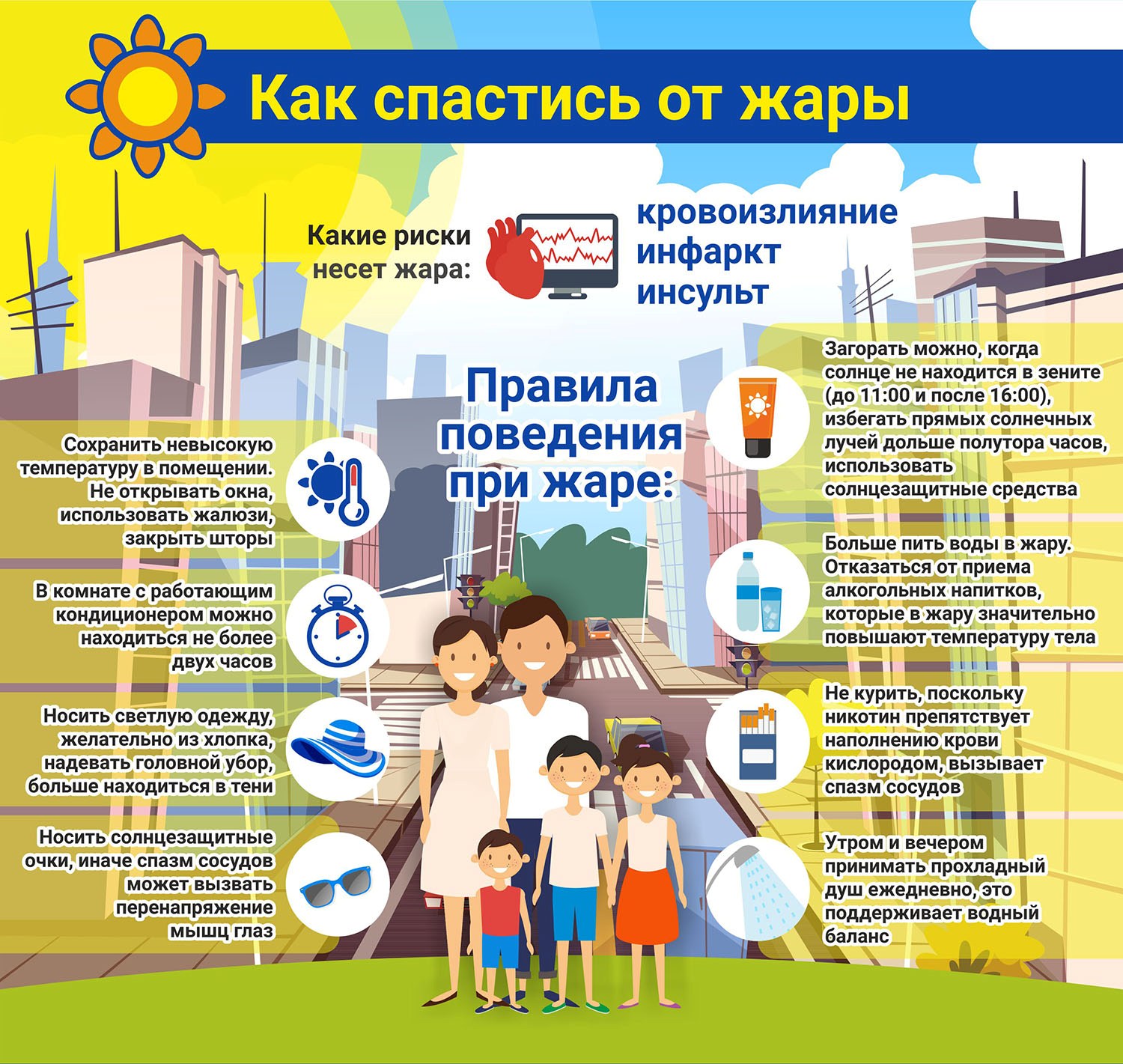 Издатель: Администрация сельского поселения Подгорное муниципального района Кинель-Черкасский Самарской области. Объявления, статьи принимаются по адресу: Самарская область, Кинель-Черкасский район, п. Подгорный, ул. Физкультурная, д. 3. телефон 8(84660)23800. Газета распространяется бесплатно. Тираж газеты 50 экз.           	от 19.07.2021от 19.07.2021№ 67 Об утверждении Порядка предоставления субсидий гражданам, ведущим личное подсобное хозяйство, из бюджета сельского поселения Подгорное муниципального района Кинель-Черкасский Самарской области в целях возмещения части затрат в связи с производством сельскохозяйственной продукции в части расходов на содержание коровГлаве сельского поселения Подгорное _______________________________________от_____________________________________,проживающего по адресу:________________________________________________________________________телефон________________________________№ п/пНаименование документаКоличество листов123Ф.И.О. (полностью)Отношение к члену хозяйства, записанному первымПол (муж, жен.)Число, месяц, год рожденияВиды и группы скота На дату оформления выписки Виды и группы скота 1. Крупный рогатый скот-всего  в том числе:1.1. коровы1.2. быки - производители1.3. телки до 6 месяцев1.4. телки от 6 до 18 месяцев1.5. телки старше 18 месяцев1.6. нетели 1.7. бычки на выращивании и откорме На дату оформления выписки  Всего земли в том числе:  Личное подсобное хозяйство Администрация сельского поселения Подгорное муниципального района Кинель-Черкасский Самарской области ФИО ПолучателяМесто нахождения:(юридический адрес)Место нахождения:(адрес регистрации)Платежные реквизиты:Платежные реквизиты:Глава сельского поселения Подгорное муниципального района Кинель-Черкасский Самарской области Глава сельского поселения Подгорное муниципального района Кинель-Черкасский Самарской области ФИО ПолучателяФИО Получателя____________________/__________________________________/__________________________________________________(подпись)		(Ф.И.О.)МП(подпись)№ п/пНаименование затратЕдиница измеренияОбъем (количество)Цена за единицу(без НДС), руб.НДССумма к возмещению                                                      ПРИЛОЖЕНИЕ 4                                                                     к Порядку предоставления субсидий гражданам,                                                                     ведущим личное подсобное хозяйство, из бюджета                                                                     сельского поселения Подгорное муниципального                                                                     района Кинель-Черкасский Самарской области в целях                                                                     возмещения части затрат в связи с производством                                                                     сельскохозяйственной продукции в части расходов                                                                     на содержание коровПоголовье согласнопохозяйственной книге, головСтавка субсидии, рублейСумма причитающейся субсидии, рублей(гр.1 х гр.2)123от 21.07.2021от 21.07.2021№ 68 О проведении публичных слушаний по проекту «Об утверждении Актуализированной схемы теплоснабжения сельского поселения Подгорное муниципального района Кинель-Черкасский Самарской области»РОССИЙСКАЯ ФЕДЕРАЦИЯ                                                  ПРОЕКТАдминистрациясельского поселенияПодгорноемуниципального районаКинель-ЧеркасскийСамарской областиПОСТАНОВЛЕНИЕот __________ № ____[Об утверждении Актуализированной схемы теплоснабжения сельского поселения Подгорное муниципального района Кинель-Черкасский Самарской области]